Liste de référence des ouvrages de littérature de jeunesse pour le cycle 2  Version AFEF mars 2014Légende   = nos préférés. 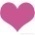  R = des propositions de mises en réseaux : RP1 = réseaux autour d’un personnage : le loup RP2 = réseaux autour d’un personnage : le renardRP3 = réseaux autour d’un personnage : ogres et ogressesRI 1= réseaux intertextuels autour de contes du patrimoine, versions diverses et réécrituresRM 1 = réseaux autour d’un  motif : ruse, mensonges et supercherie RM2 = réseaux autour d’un  motif : le livreALBUMS / Albums tout en images ALBUMS / Autres albumsBANDES DESSINEESCONTES ET FABLES COMPTINES, ABECEDAIRES ET JEUX LANGAGIERS POESIEROMANS ET RÉCITS ILLUSTRÉSTHEATREPistesAuteursTitresEditeursniveaux1 2007Banyai, IstvanZoomCirconflexe22 2007Blake, Quentin Clown Gallimard jeunesse 33 2013Brouillard, Anne Le voyageur et les oiseaux Seuil jeunesse 14 2007Cumont, Louise-Marie Les chaises Memo 25 2013RP1 Guilloppé, Antoine Loup noir Casterman 26 2013Jae-Soo, Ryu Le parapluie Jaune Mijade 17 2013Lee, Suzy La vague Kaléidoscope 1-28 2007RP2Rodriguez, Béatrice Le voleur de poule Autrement jeunesse 19 2013Rueda, Claudia Métaformoses Alice jeunesse 110 2013Sara C'est mon papa L'art à la page 111 2013Thomson, Bill Dessine ! L'École des loisirs 312 2007Tjong-Khing, Thé La course au gâteau Autrement jeunesse 1-213 2013RP1, RM2Trimouille, Pascale Affaires de loup La joie de lire 2-31 2013Ahlberg, AllanDrôle de crayon Gallimard jeunesse 22 2007Afano, Laurence L Rouletapir et l'Orient express Grasset jeunesse 23 2013Alemagna, Béatrice Un lion à Paris Autrement jeunesse 14 2013Arrou-Vignaud, Jean-Philippe Rita et Machin Gallimard jeunesse 15 2007Bachelet, Gilles Mon chat le plus bête du monde Seuil jeunesse 26 2013Bailly-Maître Marie-Astrid L'heure rouge L'élan vert 17 2007Battut, Éric Le secret Didier jeunesse 18 2007Bebey, Kidi Pourquoi je ne suis pas sur la photo ? Edicef 19 2013Beigel, Christine La petite fille qui marchait sur les lignes Møtus 310 2007Bichonnier, HenrietteC - Le monstre poilu Gallimard jeunesse 211 2013Bone, Betty La nuit Rouergue 112 2013Bouchard, André Les lions ne mangent pas de croquettes Seuil jeunesse 313 2007RP2Boujon, Claude C - La brouille L’École des loisirs 114 2007Boy, Armelle L’œuf de Rostudel Bayard jeunesse 115 2007Braud, François Qui a volé la camionnette d’Ahmed ? Casterman 216 2013Brières Paquet, Alice & Philiponneau Perdu ! MeMo 117 2007Brown, Ken Le chapeau de l’épouvantail Gallimard jeunesse 118 2007Brown, Ruth Crapaud Gallimard jeunesse 1-219 2007Browne, Anthony C - Tout change Kaléidoscope 220 2007Bruel, Christian Ce que mangent les maîtresses Thierry Magnier 1-221 2007Bunting, Ève Toi, vole ! Syros jeunesse 322 2013Burningham, John Préférerais-tu ? Kaléidoscope 123 2013RP1 Chabert, Clément Quand les moutons décidèrent d'agir De la Martinière jeunesse 324 2007RP2Church, Caroline-Jayne Une petite oie pas si bête Albin Michel jeunesse 125 2007Cole, Babette J’ai un problème avec ma mère Gallimard jeunesse 226 2007Colmont, Marie & Rojankowsky, Feodor P - Michka Flammarion-Père Castor 227 2007Corentin, Philippe L’Afrique de Zigomar L’École des loisirs 228 2007RM1Cornette, Jean-Luc Coyote mauve Pastel 329 2013Cowell, Cressida Allô, Allô... Emily Brown Casterman 230 2007Crowther, Kitty Scritch, scratch, dip, clapote ! L’École des loisirs 131 2013RM2Dalrymple, Jennifer Péric et Pac L'École des loisirs 232 2007David, François Est-elle Estelle ? Møtus 133 2007De Brunhoff, Jean P - Histoire de Babar : le petit éléphant Hachette jeunesse 134 2013De Greef, Sabine Géant es-tu là ? Pastel 135 2007De Lestrade, Agnès Le parapluie de Madame Hô Milan jeunesse 136 2013De Pennart, Geoffroy La princesse, le dragon et le chevalier intrépide Kaléidoscope 237 2007Dedieu, Thierry Article 309 du code pénal des jardins Seuil jeunesse 338 2007Delye, Pierre La grosse faim du petit bonhomme Didier jeunesse 139 2007RM1Donaldson, Julia Gruffalo Gallimard jeunesse 140 2013D'Orléans, Marie L'invité Baron perché (Le) 241 2007Douzou, Olivier Jojo la Mâche Rouergue 142 2007Dumas, Philippe La petite géante L’École des loisirs 243 2013Dumont Jean-FrançoisLa petite oie qui ne voulait pas marcher au pas Flammarion-Père Castor 244 2013Elzbieta Flon-Flon et Musette L'École des loisirs 245 2007Erlbruch, Wolf La grande question Thierry Magnier 246 2007Frost, Jonathan Gipsy et l’homme du canal Seuil jeunesse 347 2007RM1Funke, Cornelia Le mystérieux chevalier sans nom Bayard jeunesse 348 2007Gay, Michel Titane et l'escargot rapide L’École des loisirs 149 2013Gravett, Emily Une fois encore Kaléidoscope 2-350 2007Heidelbach, Nikolaus Un livre pour Élie Seuil jeunesse 351 2013Herbauts, Anne De quelle couleur est le vent ? Casterman 1-252 2007Hohler, Franz Les trois voeux de Barbara La joie de lire 253 2013Janikovszky, Éva Moi, si j'étais grand La joie de lire 254 2007Johnson, Brien D Le voyage d’Henry Casterman 2-355 2007Johnson, Crockett C - La plage magique Tourbillon 356 2007RM1RM2Jonas, Anne Tibert et Romuald Milan jeunesse 357 2007Kellogg, Steven Le têtard mystérieux L’École des loisirs 258 2007Kimura, Ken 999 têtards Autrement jeunesse 159 2007Kimura, Yuichi Bascule Didier jeunesse 260 2007Kingue-Epanya, Christian Le taxi-brousse de papa Diop Syros jeunesse 161 2013Könnecke, Ole Anton et les filles L'École des loisirs 162 2007RP3Le Thanh, Taï-Marc Babayaga Gautier-Languereau 363 2007RP2Lecaye, Olga Léo Corbeau et Gaspard Renard L’École des loisirs 364 2007RP2Loufane Pou-poule ! Kaléidoscope 165 2007Malte, Marcus Le chapeau - Et c’est toujours la même histoire Syros jeunesse 166 2007Maupomé, Frédéric Pirateries Kaléidoscope 2004, EDL 2008 267 2007RP1 RI1Mc Naughton, Colin Oh là là ! Gallimard jeunesse 168 2013Meschenmoser, Sebastian Leçon de vol Plume de carotte 269 2007Mets, Alain Ma culotte L’École des loisirs 170 2007Nadja Chien bleu L’École des loisirs 271 2007RM1Naumann-Villemin, Christine Le rendez-vous de la petite souris Kaléidoscope 272 2013Patacrùa La Princesse de Bordeaux OQO éditions 273 2007Pef C - La belle lisse poire du prince de Motordu Gallimard jeunesse 374 2007Pinson, Zaza L’autre Kaléidoscope 1-275 2007RM1Pommaux, Yvan Une nuit, un chat L’École des loisirs 376 2007Ponti, Claude C - Okilélé L’École des loisirs 277 2013RP1Ramos, Mario C'est moi le plus fort L'École des loisirs 278 2007RP1Rascal Poussin noir Pastel 279 2007Reynolds, Peter Hamilton Un bon point pour Zoé Milan jeunesse 280 2007RP1Ross, Tony Le garçon qui criait « Au loup ! » Gallimard jeunesse 181 2007RP1Sendak, Maurice C - Max et les Maximonstres L’École des loisirs 182 2007Silverstein, Shel C - L’arbre généreux L’École des loisirs 283 2007Siméon, Jean-Pierre Ceci est un poème qui guérit les poissons Rue du monde 384 2007Sis, Peter Madlenka Grasset jeunesse 285 2013RM2Smith Lane C'est un livre Gallimard jeunesse 286 2007RP1Solotareff, Grégoire Loulou L’École des loisirs 187 2007Steig, William L'os prodigieux Kaleidoscope 288 2007Steiner, Jörg C - L’île aux lapins Mijade 389 2007Stevenson, James Un jour affreux L’École des loisirs 390 2013Taback, Simms Joseph avait un petit manteau Le Genevrier 291 2007RP2Tejima, Keizaburo Le rêve de renard L’École des loisirs 192 2007Touron, Pierre Le dernier voyage de Félicien Balivernes éditions 2-393 2007RP1 RI1Trivizas, Eugène Les trois petits loups et le grand méchant cochon. Bayard jeunesse 2-394 2007RP3Ungerer, Tomi C - Le géant de Zéralda L’École des loisirs 195 2007Van Allsburg, Chris Boréal express L’École des loisirs 396 2007Vassalo-Villaneau, Rose-Marie Trois petits morceaux de nuit Albin Michel jeunesse 197 2007RP3Vaugelade, Anaïs Le déjeuner de la petite ogresse L’École des loisirs 298 2013Velthuijs, Max Petit Bond est amoureux L'École des loisirs 199 2013Verroen, Dolf Un paradis pour Petit Ours Milan jeunesse 1-2100 2007Vincent, Gabrielle C - Ernest et Célestine ont perdu Siméon Casterman 1101 2013RM2Voltz Christian Le livre le plus génial que j'ai jamais lu Pastel 3102 2013Voutch La petite grenouille qui avait mal aux oreilles Circonflexe 1103 2007Willis, Jeanne La promesse Gallimard jeunesse 1104 2007Wilsdorf, Anne Jujube Kaléidoscope 1105 2007RP2Yumoto, Kazumi Les patins à glace Autrement jeunesse 2106 2013Zullo, Germano Les oiseaux La joie de lire 31 2013Abouet, Véronique - Sapin, Mathieu Akissi «Attaque de chats» (volume 1) Gallimard jeunesse 2 2 2007Bailly, Pierre – Fraipont, Céline Petit Poilu « La Sirène Gourmande » (volume 1) Dupuis 3 3 2007Bourgeau, Vincent Le fils du pirate Seuil jeunesse 1 4 2007Bravo, Émile Boucle d’or et les sept ours nains Seuil jeunesse 3 5 2007Briggs, Raymond C - Le bonhomme de neige Grasset jeunesse 1 6 2007Bullock, Mike Tigres et nounours (volume 1) Bamboo 3 7 2007Chicault, Cécile Le diable et les trois cheveux d’or Delcourt 3 8 2013De Brab -Zidrou Zigo le clown Milan 2 9 2007Dégruel, Yann Genz, Gys, Khan au pays du vent, « Le Monstre de feu » (volume 2) Delcourt 3 10 2007Derib & Job Yakari, « Yakari et Nanabozo » (volume 4) Le Lombard 2 11 2007Dieuaide, Sophie Les Papooses, «Du rififi dans la prairie» (volume 6) Casterman 1 12 2007RM1Heitz, Bruno Louisette la taupe, «Rapidissimo» (volume 1) Casterman 3 13 2013Jouannigot, Loïc Château chat Dargaud 1 14 2013Kono, Fumiyo Koko Glénat 3 15 2013Lenz, Patrick Tom et l'oiseau Sarbacane 2 16 2007Long, Guillaume Swimming poule mouillée La joie de lire 2 17 2007RP2Luciani, Brigitte Monsieur Blaireau et Madame Renarde, « La rencontre » (volume 1) Dargaud 1 18 2007Morvan, Jean-David Hyper l’hippo Delcourt 1 19 2007RP1 Perret, Delphine Moi le loup et les chocos Thierry Magnier 3 20 2007Peyo C- Schtroumpferies Le lombard 2 21 2007Richard, Laurent Tao, le petit samouraï (volume 1) Bayard jeunesse 2 22 2007Roba, Jean C - Boule et Bill (volume 1) Dupuis 3 23 2007Robel, Nicolas Le tigre bleu La joie de lire 2 24 2013Ruiz, Emilio Waluk Delcourt 3 25 2013Spiegelman, Art Jack et la boîte Casterman 1 26 2007Tirabosco, Tom Le dessert La joie de lire 1 27 2007Troub’s J’veux pas oublier mon chat Max Milo jeunesse 3 1 2007Andersen, Hans-ChristianP - Poucette 12 2007Andersen, Hans-Christian P - Le vilain petit canard 33 2007Bertron-Martin, Agnès Les trois grains de riz Flammarion-Père Castor 1 4 2013RP1 RI1Blegvad, Erik P - La véritable histoire des trois petits cochons Gallimard jeunesse 1 5 2013Caylou, Véronique Mère la soupe Møtus 3 6 2013Cendrars, Blaise Pourquoi personne ne porte plus le caïman pour le mettre à l'eau Le Sorbier 2 7 2007Darwish, Jihad Quamar et Latifa Grandir 3 8 2007RP2RM1De La Fontaine, Jean P – Fables (sélection)3 9 2007De Ségur, Comtesse P - La forêt des lilas Seuil jeunesse 3 10 2007Dès, Vincent La goutte de miel Bilboquet 1 11 2007Dib, Mohamed L’histoire du chat qui boude Albin Michel jeunesse 3 12 2007Fdida, Jean-Jacques L’oiseau de vérité Didier jeunesse 3 13 2007Grimm, Jacob & Grimm, Wilhelm P - La reine des abeilles Grasset jeunesse 3 14 2007RM1Grimm, Jacob & Grimm, Wilhelm P - Blanche-Neige 1-2 15 2007RP1 RI1RM1Grimm, Jacob & Grimm, Wilhelm P - Le loup et les sept chevreaux 2 16 2007Grimm, Jacob & Grimm, Wilhelm P - Le prince Grenouille 2 17 2007RM1RP3Grimm, Jacob & Grimm, Wilhelm P - Hansel et Gretel 2 18 2007Gripari, Pierre C - Le marchand de fessées Grasset jeunesse 2 19 2007Joyce, James C - Le chat et le diable Gallimard jeunesse 1 20 2007Kowarsky, Didier Les deux maisons Didier jeunesse 1 21 2007RM1Le Craver, Jean-Louis Din’Roa la vaillante Didier jeunesse 2 22 2013Lionni, Léo C - Pilotin (et autres fables de Trésor de fables) L'École des loisirs 1 23 2013Manfeï, Obin adapté par Le grain de maïs Seuil jeunesse 1 24  2007Mingau, Muriel Au creux de la noisette Milan jeunesse 3 25  2007RP3Oram, Hiawyn La sorcière aux trois crapauds Gallimard jeunesse 2 26  2007Perrault, Charles P - Les fées 1 27  2007RP1 RI1Perrault, Charles P - Le petit chaperon rouge 2 28  2007RM1RP3Perrault, Charles P - Le chat botté 3 29 2013Weulersse, Odile d'après Sarah Cone Bryant Épaminondas Flammarion - Père Castor 1 30 2013Yolen, Jane L'empereur et le cerf-volant Le Genévrier 3 31 2013P - Le cochon enchantéGrasset jeunesse 3 32  2007RP3P - Jack et le haricot magique 2 33  2007RM1P - La soupe au caillou 1 1  2007Bertier, Anne Rêve-moi une lettre MeMo 1 2 2013Besnier, Michel Mes poules parlent Møtus 2-3 3 2013Blexbolex L'imagier des gens Albin Michel jeunesse 2 4  2007Bodecker Niels-Mogens Vite, vite chère Marie ! Autrement jeunesse 2 5 2013Boutavant, Marc N comme...de l'ABéCéDaire L'Édune 1 6 2013Chedru, Delphine P - Hardi Hérisson et autres poésies russes Albin Michel jeunesse 3 7  2007Coffinières, Hervé Sucré salé Thierry Magnier 3 8  2007Lujan, Jorge Poème à compter Syros jeunesse 1 9 2013Mathis Potage - papotage Thierry Magnier 1 1 2007Bergèse, Paul Les poches pleines de mots Soc et Foc 1 2 2013Billet, Julia Noémie lit et crie Møtus 2-3 3 2007Boudet, Alain Les mots des mois Donner à voir 3 42007Butor, Michel Zoo Rue du monde 1 5 2007Cazals, Thierry Le petit cul tout blanc du lièvre Møtus 3 6 2013Christien, Marie-Josée Conversation de l'arbre et du vent Tertium 3 7 2007Desnos, Robert C - Poèmes de Robert Desnos réunis par Benoit Marchon Bayard jeunesse 2 8 2013Dumortier, David Cligne-musette Cheyne 2-3 9 2007Guillevic, Eugène C - Échos, disait-il Gallimard jeunesse 2 10 2007Henry, Jean-Marie choix de Il pleut des poèmes : anthologie de poèmes minuscules Rue du monde 3 11 2007Jabès, Edmond Petites poésies pour jours de pluie et de soleil Gallimard jeunesse 2 12 2007Jean, Georges Écrit sur la page Gallimard jeunesse 1-2 13 2007Malineau, Jean-Hugues choix de Premiers poèmes pour toute ma vie : les plus beaux poèmes du XXème siècle pour les enfants d’aujourd’hui Milan jeunesse 3 14 2013Mathy L'atelier des saisons Cheyne 3 15 2013Norac, Carl Petits poèmes pour passer le temps Didier jeunesse 1 16 2007Norge, Géo C - On peut se tromper Rue du monde 1 17 2007Nys-Mazure, Colette Je n’ai jamais dit à personne que Esperluète 1 18 2007Prévert, Jacques C - La pêche à la baleine Gallimard jeunesse 3 19 2007Rochedy, André Descendre au jardin Cheyne 3 20 2007Serres, Alain Le bestiaire des mots. Cheyne 2 21 2013Vian, Boris Abécédaire en 26 chansonnettes de Boris Vian - album CD Formulette production 1-2 1 2007Atxaga, Bernardo Shola et les lions La joie de lire 2 2 2007Bannerman, Helen Le grand courage du Petit Babaji Bayard jeunesse 1 3 2013Ben Kemoun, Hubert Chien le chien Thierry Magnier 2 4 2007Bobe, Françoise Le serpent à fenêtres Flammarion-Père Castor 1 5 2013Bottero, Pierre Le voleur de chouchous Rageot 2 6 2007RM1Brisou-Pellen, Evelyne Le jongleur le plus maladroit Nathan jeunesse 2 7 2007Burgess, Melvin L'homme aux oiseaux Gallimard jeunesse 2 8 2007Chabas, Jean-François Le père Tire-Bras Thierry Magnier 3 9 2007Chessex, Jacques Marie et le chat sauvage Grasset jeunesse 2 10 2007Cohen-Scali, Sarah Cauchemar à Noël Magnard jeunesse 3 11 2007Cousseau, Alex Prune et Rigoberto Rouergue 3 12 2007Crossley-Holand, Kevin Le cavalier tempête Gallimard jeunesse 2 13 2007Cuvellier, Vincent La première fois que je suis née Gallimard jeunesse 3 14 2007RM1Dahl, Roald Un amour de tortue Gallimard jeunesse 3 15 2007Daniel, Stéphane Le chevalier Têtenlère Rageot 3 16 2007De Hirshing, Nicolas Le mot interdit Bayard jeunesse 2 17 2013Demers, Dominique Une drôle de ministre (une aventure de Mademoiselle Charlotte) Gallimard jeunesse 3 18 2007Favaro, Patrice Un beau jour pour être riche Nathan jeunesse 3 19 2007Girin, Michel Le scarabée magique Rageot 2 20 2013Gutman, Colas L'enfant L'École des loisirs 3 21 2013Harris, Isobel C - Le petit Brown MeMo 3 22 2013Hoestlandt, Jo Lisa a disparu Nathan jeunesse 3 23 2007RM1Huxley, Aldous C - Les corbeaux de Pearblossom Gallimard jeunesse 2 24 2013Janosch C - Tout est si beau à Panama La joie de lire 2 25 2007King-Smith, Dick Les 9 vies d’Aristote Gallimard jeunesse 2 26 2007Knudsen, Michelle Le roi de la bibliothèque Gründ 2 27 2013Lallemand, Doriane Le chevalier, la princesse et le dragon Gautier Languereau 2-3 28 2013Laroche, Agnès Cours Ayana ! Rageot 2-3 29 2007Le Guin, Ursula K Les chats volants Gallimard jeunesse 3 30 2007Levy, Didier Comment devenir un prince charmant en 10 leçons L’École des loisirs 3 31 2007Ligny, Jean-Marc L’enfant bleu Bayard jeunesse 2 32 2007RM1Lobel, Arnold La soupe à la souris L’École des loisirs 2 33 2007Lucca, Arno Tu t’occuperas de Petit-Frère Casterman 1-2 34 2013McCloskey, Robert Des myrtilles pour Lily Le Genevrier 2 35 2007Mitton, Tony Le conte de tous les contes Casterman 3 36 2007Moncomble, Gérard Ulûpi princesse chipie Gulf Stream 3 37 2013Morgenstern, Susie Même les princesses doivent aller à l'école L’École des loisirs 2 38 2007Morpurgo, Michael Un Mon cygne argenté Kaléidoscope 3 39 2007Motsch, Élisabeth Gabriel L’École des loisirs 3 40 2007Murail, Marie-Aude Mystère Gallimard jeunesse 2 41 2007Noguès, Jean-Côme Une amitié difficile Rageot 3 42 2007Ollivier, Jean C - Quand la neige tombe Circonflexe 3 43 2007Orr, Wendy L’arche des Noé Flammarion-Père Castor 2 44 2007Oster, Christian Le chevalier qui cherchait ses chaussettes L’École des loisirs 2 45 2007Périgot, Joseph Qui a tué Minou-bonbon ? Syros jeunesse 3 46 2007Pinguilly, Yves La couleur des yeux Autrement jeunesse 3 47 2007Rowe, John A Le beau Raoul Minédition 2 48 2007Roy, Claude C - La maison qui s’envole Gallimard jeunesse 3 49 2007Schami, Rafik C’est même pas un perroquet ! Actes sud junior 3 50 2007Thiès, Paul Pas de whisky pour Méphisto Syros jeunesse 3 51 2007Vinaver, Michel C - Les histoires de Rosalie Flammarion-Père Castor 3 52 2013RP1 RM1P - Le roman de RenartMilan jeunesse2-31 2007RP3Bernard, Frédéric La comédie des ogres Albin Michel jeunesse 2 2 2007Brun-Cosme, Nadine Et moi et moi ! L’École des loisirs 3 3 2007Charlip, Rémy Maman ! Maman ! J ‘ai mal au ventre ! Circonflexe 1 4 2013RP1Herbaut, Véronique Avant la peur du loup Syros 3 5 2013Hinglai, Sylvaine Le fabuleux amour d'Aucassin et Nicolette Albin Michel jeunesse 2 6 2007Lebeau, Suzanne Souliers de sable Éditions Théâtrales 3 7 2013Serres, Karin Le petit bonhomme vert (et le rouge !) Éditions du bonhomme vert 1-2 8 2007RP1 Sylvestre, Anne Méchant ! Actes Sud Papiers Heyoka jeunesse 1 9 2007Wegenast, Bettina Erwin et Grenouille L’École des loisirs 2 